IZREŽI I ZALIJEPI SLIKE NA ODGOVARAJUĆE MJESTO.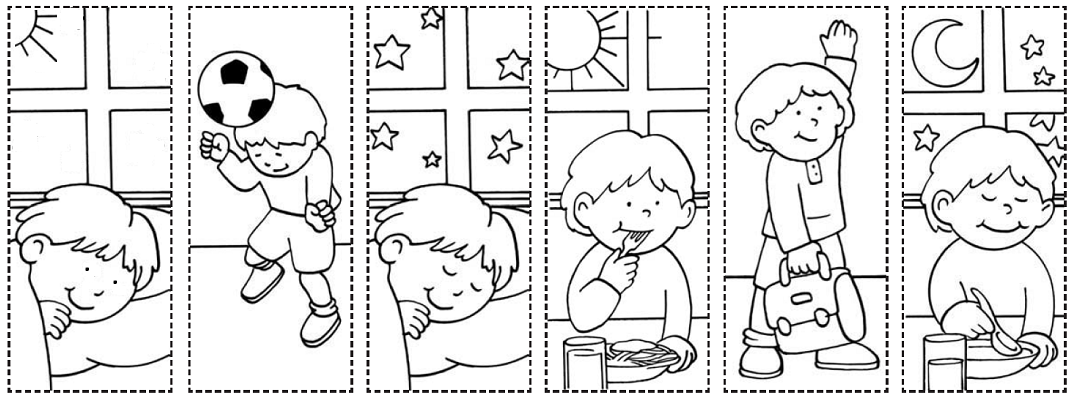 